CROSSWORDAcross:  1.The capital of this country is Delhi. This is a country of elephants and tigers, of       tea and coffee, of films and bright colors. What country is this?2.It is not a large country. It is situated in Europe. It is much smaller than France or Norway. It consists of four parts, but English is the national language in all parts of the country. What country is this?3. This country lies in the middle of the North American continent. Its area is over 9 million square kilometers. The country consists of 50 states. Its national emblem is the bald eagle. The flag is called "The Stars and Stripes". What country is this?4.This country is called the "Upside down country". The hottest summer month is January and the coldest winter month is June. It lies in the southern hemisphere.    5.It is a very large country. Its territory is about 10 million square kilometers,    people speak English and French there.Down:6. This country is situated in the southern hemisphere. When it is midnight in Great Britain, it is the noon of the next day in this country . Many people came to live here at the end of the 18th century. What country is this?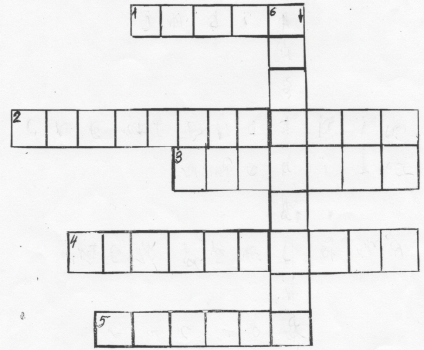 